KEMP TALENTOVANÉ MLÁDEŽE DÍVKY OFS TÁBOR 2022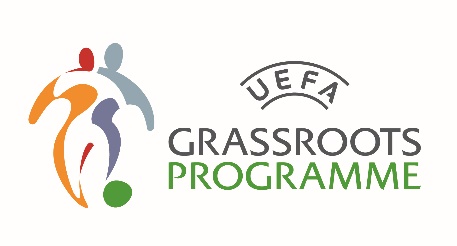 V TERMÍNU 21.10. 2022 PROBĚHNE POD ZÁŠŤITOU KOMISE MLÁDEŽE OFS TÁBOR FOTBALOVÝ KEMP URČENÝ PRO VYBRANÉ TALENTOVANÉ HRÁČKY ROČNÍKU 2010 až 2013.ÚČELEM KEMPU JE VYTVOŘIT VÝBĚR HRÁČEK REPREZENTUJÍCÍ OFS TÁBOR V MEZIOKRESNÍ FOTBALOVÉ SOUTĚŽI PRO SEZÓNU 2022/2023.KEMP BUDE PROBÍHAT  OD 9:00 DO 14:00 NA FOTBALOVÉM STADIONU SOUKENÍK V SEZIMOVĚ ÚSTÍ.S SEBOU JE NUTNÉ MÍT SPORTOVNÍ TRÉNINKOVÉ OBLEČENÍ DO KAŽDÉHO POČASÍ (RADĚJI I REZERVNÍ), KOPAČKY ČI TURFY, VLASTNÍ LÁHEV NA PITÍ, VĚCI OSOBNÍ HYGIENY + RUČNÍK, MÝDLO A PANTOFLE. DALŠÍ PODMÍMNKOU JE KARTIČKA ZDRAVOTNÍ POJIŠŤOVNY NEBO JEJÍ KOPIE . V RÁMCI KEMPU JE ZAJIŠTĚN OBĚD  A CELODENNÍ PITNÝ REŽIM. V RÁMCI KEMPU PROBĚHNOU DVĚ TRÉNINKOVÉ FÁZE, JEDNA DOPOLEDNÍ A JEDNA ODPOLEDNÍ, ZAMĚŘENÉ NA ROZVOJ DOVEDNOSTÍ V HERNÍM PROSTŘEDÍ + DOPLNĚNÁ O VHODNÁ KOMPENZAČNÍ CVIČENÍ.PROSÍM TRENÉRY HRÁČEK  O ZASLÁNÍ NOMINACE Z JEJICH ODDÍLU NA E-MAIL NÍŽE.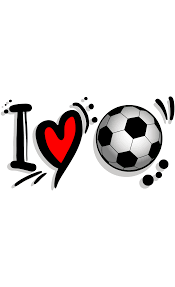 ZÁROVEŇ PROSÍM O PŘEDÁNÍ TÉTO NOMINACE VYBRANÝM HRÁČKÁM.DĚKUJI ZA SPOLUPRÁCI.S POZDRAVEM	OFS TáborLenka MarešováTel:+420 608 121 978Email: careska@seznam.cz